Committee/Group Meeting Minutes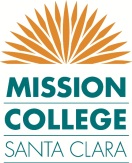 AttendanceGuests in AttendanceAgendaMeeting Adjourned: 2:30pmFuture Agenda Items/New Business:Next Meeting(s): 3rd Thursdays at 1:30-3:00 PMPlease attach additional documentation to Meeting Minutes, if appropriate. These could include handouts, spreadsheets, presentations, data sheets.Committee/Group/Division/Dept. Name:  Classified SenateCommittee/Group/Division/Dept. Name:  Classified SenateCommittee/Group/Division/Dept. Name:  Classified SenatePlace: SEC-239Date:  18 April 2019Time: 1:30-3PMCommittee/Group Website Link (if applicable): http://missioncollege.edu/senate_classified/index.htmlCommittee/Group Website Link (if applicable): http://missioncollege.edu/senate_classified/index.htmlCommittee/Group Website Link (if applicable): http://missioncollege.edu/senate_classified/index.htmlNameRepresenting (dept./div./office/community)APVoting Y/NThanh DoPresidentXDat NguyenVice PresidentXChris BibatTreasurerXKristal Dela CruzSecretaryXAlison McGannSenatorXAmanda MarshallSenatorXBrian GooSenatorXCherry Lou EscanoSenatorXKelvin TranSenatorXLusyna NarvaezSenatorXMelissa StewartSenatorXMonica SainSenatorXTracey WardSenatorXVianey TopeteSenatorXXuan LuSenatorXZita MeltonSenatorXNameRepresenting (dept./div./office/community)Ken SongcoEquity & SuccessTopic:  AnnouncementsTopic Lead:  AllDiscussion/Key Points Made/Data Presented: Mental Health Awareness - Mental Health and Wellness Committee (Vianey Topete & Amanda Marshall)May is Mental Health Awareness Month May 2nd Kickoff: 12-1 Healthy Boundaries in HM with Lunch; 1:30-3May 8th Domestic Violence 3pm WICAWe want to start the dialogue on mental health with posters to engage the community There will be an art exhibit of those who are recovering from mental illnessEmail will be sent out allMelissa de Ponte will table next Thursday 4/25Created posters for social media to promoteDat advised senate to read the mission statement, values and goals and share any notes, questions and feedback. Inge and Daniel Peck spoke about the GAP. There will be an online form for feedback.  Input before/by May 15th to Daniel Peck. Mission College’s Mission Statement and ValueLocal Vision Goals Inge sent an additional up addendum and will shareParticipatory Governance and Decision Making Handbook Discussion/Key Points Made/Data Presented: Mental Health Awareness - Mental Health and Wellness Committee (Vianey Topete & Amanda Marshall)May is Mental Health Awareness Month May 2nd Kickoff: 12-1 Healthy Boundaries in HM with Lunch; 1:30-3May 8th Domestic Violence 3pm WICAWe want to start the dialogue on mental health with posters to engage the community There will be an art exhibit of those who are recovering from mental illnessEmail will be sent out allMelissa de Ponte will table next Thursday 4/25Created posters for social media to promoteDat advised senate to read the mission statement, values and goals and share any notes, questions and feedback. Inge and Daniel Peck spoke about the GAP. There will be an online form for feedback.  Input before/by May 15th to Daniel Peck. Mission College’s Mission Statement and ValueLocal Vision Goals Inge sent an additional up addendum and will shareParticipatory Governance and Decision Making Handbook Motions/Approved/Unapproved:  N/AMotions/Approved/Unapproved:  N/ADecisions/Action Items/Outcomes/Timelines:  Decisions/Action Items/Outcomes/Timelines:  Topic:  Board of Trustees, District Council, Fiscal Workgroup, GAP, CBAC UpdatesTopic Lead:  D. Nguyen, C. Bibat, K. Dela CruzDiscussion/Key Points Made/Data Presented: CBAC Updates: Program Review FY19-20 Prioritization Timeline (Dat Nguyen)Apr 2 – 12: CBAC Taskforce & ETS Validate Requests - DoneApr 15 – 19: Divisions Rank Requests Apr 22 – 30: Division Council, Student Services Council and President’s Cabinet Prioritize Requests May 1 – 7: CBAC Prelim Reviews & Sets Funding Allocation May 8: CBAC Prioritizes & Recommends Integrated Prioritization List & Funding May 15: GAP Reviews & Recommends Final Integrated Prioritization ListFWG: District is going to Board with recommendation for SCFFDiscussion/Key Points Made/Data Presented: CBAC Updates: Program Review FY19-20 Prioritization Timeline (Dat Nguyen)Apr 2 – 12: CBAC Taskforce & ETS Validate Requests - DoneApr 15 – 19: Divisions Rank Requests Apr 22 – 30: Division Council, Student Services Council and President’s Cabinet Prioritize Requests May 1 – 7: CBAC Prelim Reviews & Sets Funding Allocation May 8: CBAC Prioritizes & Recommends Integrated Prioritization List & Funding May 15: GAP Reviews & Recommends Final Integrated Prioritization ListFWG: District is going to Board with recommendation for SCFFMotions/Approved/Unapproved:  N/AMotions/Approved/Unapproved:  N/ADecisions/Action Items/Outcomes/Timelines:  Decisions/Action Items/Outcomes/Timelines:  Topic:  Classified Senate General BusinessTopic Lead:  Dat NguyenDiscussion/Key Points Made/Data Presented: Hiring committee: Student Enrollment & Financial Services AdvisorConnor Keese (Outreach Supervisor/MC-Outreach)Ha Vuong (Assistant Director/MC-FAO)Jhonaliza Villanueva (Student Enrollment & Financial Services Advisor/MC-A&R)My Loi (Admin Specialist/MC-Student Services)Chair: Asmare Tadesse (A&R Supervisor/MC-A&R)New Senate Members FY19-20Amanda MarshallAnaliza DasallaJeff CampiKelvin TranKendall HarrisonLisa WilletLusyna NarvaezMario FloresMelissa StewartMonica SainNini Reyes-BolingerRenee RuzickaVianey TopeteZita MeltonTracey Ward  Discussion/Key Points Made/Data Presented: Hiring committee: Student Enrollment & Financial Services AdvisorConnor Keese (Outreach Supervisor/MC-Outreach)Ha Vuong (Assistant Director/MC-FAO)Jhonaliza Villanueva (Student Enrollment & Financial Services Advisor/MC-A&R)My Loi (Admin Specialist/MC-Student Services)Chair: Asmare Tadesse (A&R Supervisor/MC-A&R)New Senate Members FY19-20Amanda MarshallAnaliza DasallaJeff CampiKelvin TranKendall HarrisonLisa WilletLusyna NarvaezMario FloresMelissa StewartMonica SainNini Reyes-BolingerRenee RuzickaVianey TopeteZita MeltonTracey Ward  Motions/Approved/Unapproved:  N/AMotions/Approved/Unapproved:  N/ADecisions/Action Items/Outcomes/Timelines:  Decisions/Action Items/Outcomes/Timelines:  Topic:  Professional Development: On Course -Frontline Staff WorkshopTopic Lead:  Dat NguyenDiscussion/Key Points Made/Data Presented: Scheduled Date: Friday, 6/21 (9am - 4pm)Mission College's Basic Skills and Student Outcomes Transformation Grant Steering Committee with Teaching Learning Innovation Fund.Meals will be provided.Open to all staff, student staff and faculty. Email donnelle.mcgee@missioncollege.edu for registration, more information to come. Focus: Introduction of Emotional Intelligence as one of 8 essential competenciesRole of front line staff in supporting learner responsibility, making effective choices and problem solving skills. Discussion/Key Points Made/Data Presented: Scheduled Date: Friday, 6/21 (9am - 4pm)Mission College's Basic Skills and Student Outcomes Transformation Grant Steering Committee with Teaching Learning Innovation Fund.Meals will be provided.Open to all staff, student staff and faculty. Email donnelle.mcgee@missioncollege.edu for registration, more information to come. Focus: Introduction of Emotional Intelligence as one of 8 essential competenciesRole of front line staff in supporting learner responsibility, making effective choices and problem solving skills. Motions/Approved/Unapproved:  N/AMotions/Approved/Unapproved:  N/ADecisions/Action Items/Outcomes/Timelines:  Decisions/Action Items/Outcomes/Timelines:  Topic:  Professional Development SurveyTopic Lead:  Dat NguyenDiscussion/Key Points Made/Data Presented: https://www.interactresearch.com/index.php?survey=iepi_vision California Community Colleges (CCC) Chancellor's Office continues to conduct trainings to help faculty, administrators, classified staff, researchers, and trustees implement the Vision for Success, which lays out ambitious system-wide goals and a set of comprehensive commitments to achieve those goals. Together these goals and commitments comprise a call to action that extends to every individual in the college system. Responses to this survey will inform the overall design and delivery of future trainings. Four sections: DemographicsExperience with IEPIInformation needs & preferences, and DesigningPlanning professional training programs 10-15 minutes to complete. Your answers will remain confidential.Ask Inge if this will be sent out to All UsersDiscussion/Key Points Made/Data Presented: https://www.interactresearch.com/index.php?survey=iepi_vision California Community Colleges (CCC) Chancellor's Office continues to conduct trainings to help faculty, administrators, classified staff, researchers, and trustees implement the Vision for Success, which lays out ambitious system-wide goals and a set of comprehensive commitments to achieve those goals. Together these goals and commitments comprise a call to action that extends to every individual in the college system. Responses to this survey will inform the overall design and delivery of future trainings. Four sections: DemographicsExperience with IEPIInformation needs & preferences, and DesigningPlanning professional training programs 10-15 minutes to complete. Your answers will remain confidential.Ask Inge if this will be sent out to All UsersMotions/Approved/Unapproved:  N/AMotions/Approved/Unapproved:  N/ADecisions/Action Items/Outcomes/Timelines:  Decisions/Action Items/Outcomes/Timelines:  Topic:  Equity Plan, 15 minutesTopic Lead: Ken SongcoDiscussion/Key Points Made/Data Presented: We need to create a space for our students to share their input/feedback.Creating gallery walk of the equity plan and gather input – announcement later. Draft plan: https://wvmccd.sharepoint.com/:w:/s/MC_SEA_Program/EVJG5Ej1IWVGvH7cx-7Z9AMBh_6Z1eyeoyvBZ9ItrY329g?e=VNVFiZ Ken Songco presentation at 2PMQ&AMay 2nd, 2019 deadline for all inputs.At the institute, it was recommended for colleges to create a commitment statement. We need to acknowledge, we lack knowledge. Draft of this commitment statement is included on the draft plan.  Discussion/Key Points Made/Data Presented: We need to create a space for our students to share their input/feedback.Creating gallery walk of the equity plan and gather input – announcement later. Draft plan: https://wvmccd.sharepoint.com/:w:/s/MC_SEA_Program/EVJG5Ej1IWVGvH7cx-7Z9AMBh_6Z1eyeoyvBZ9ItrY329g?e=VNVFiZ Ken Songco presentation at 2PMQ&AMay 2nd, 2019 deadline for all inputs.At the institute, it was recommended for colleges to create a commitment statement. We need to acknowledge, we lack knowledge. Draft of this commitment statement is included on the draft plan.  Motions/Approved/Unapproved:  N/AMotions/Approved/Unapproved:  N/ADecisions/Action Items/Outcomes/Timelines:  Decisions/Action Items/Outcomes/Timelines:  Topic:  ADA ComplianceTopic Lead:  Dat NguyenDiscussion/Key Points Made/Data Presented: There is discussion of the needs of hiring dedicated consultant continues at Advisory committee, District and EMT. There is no definitive answer. There will be a potential new structure for Purchasing guidelines for clarification on process. Discussion/Key Points Made/Data Presented: There is discussion of the needs of hiring dedicated consultant continues at Advisory committee, District and EMT. There is no definitive answer. There will be a potential new structure for Purchasing guidelines for clarification on process. Motions/Approved/Unapproved:  N/AMotions/Approved/Unapproved:  N/ADecisions/Action Items/Outcomes/Timelines:  Decisions/Action Items/Outcomes/Timelines:  Topic:  ISER UpdateTopic Lead:  Melissa Stewart and Dat NguyenDiscussion/Key Points Made/Data Presented: Next ISER meet is 5/10/2019, 9am-1pm SEC-205Standards are finalizing draft and evidence. Discussion/Key Points Made/Data Presented: Next ISER meet is 5/10/2019, 9am-1pm SEC-205Standards are finalizing draft and evidence. Motions/Approved/Unapproved:  N/AMotions/Approved/Unapproved:  N/ADecisions/Action Items/Outcomes/Timelines:  Decisions/Action Items/Outcomes/Timelines:  TopicLeadProposed DateCTO positionDat NguyenJune 2019Project Management StandardsThanh Do2019VP + Classified Senate EngagementThanh Do2019Thursday, September 20, 2018Thursday, October 18, 2018Thursday, November 15, 2018Thursday, December 6, 2018Thursday, December 20, 2018Thursday, January 17, 2019Thursday, February 21, 2019Thursday, March, 21, 2019Thursday, April 18, 2019Thursday, May 16, 2019Thursday, June 20, 2019